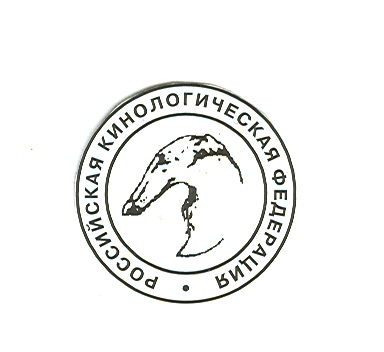 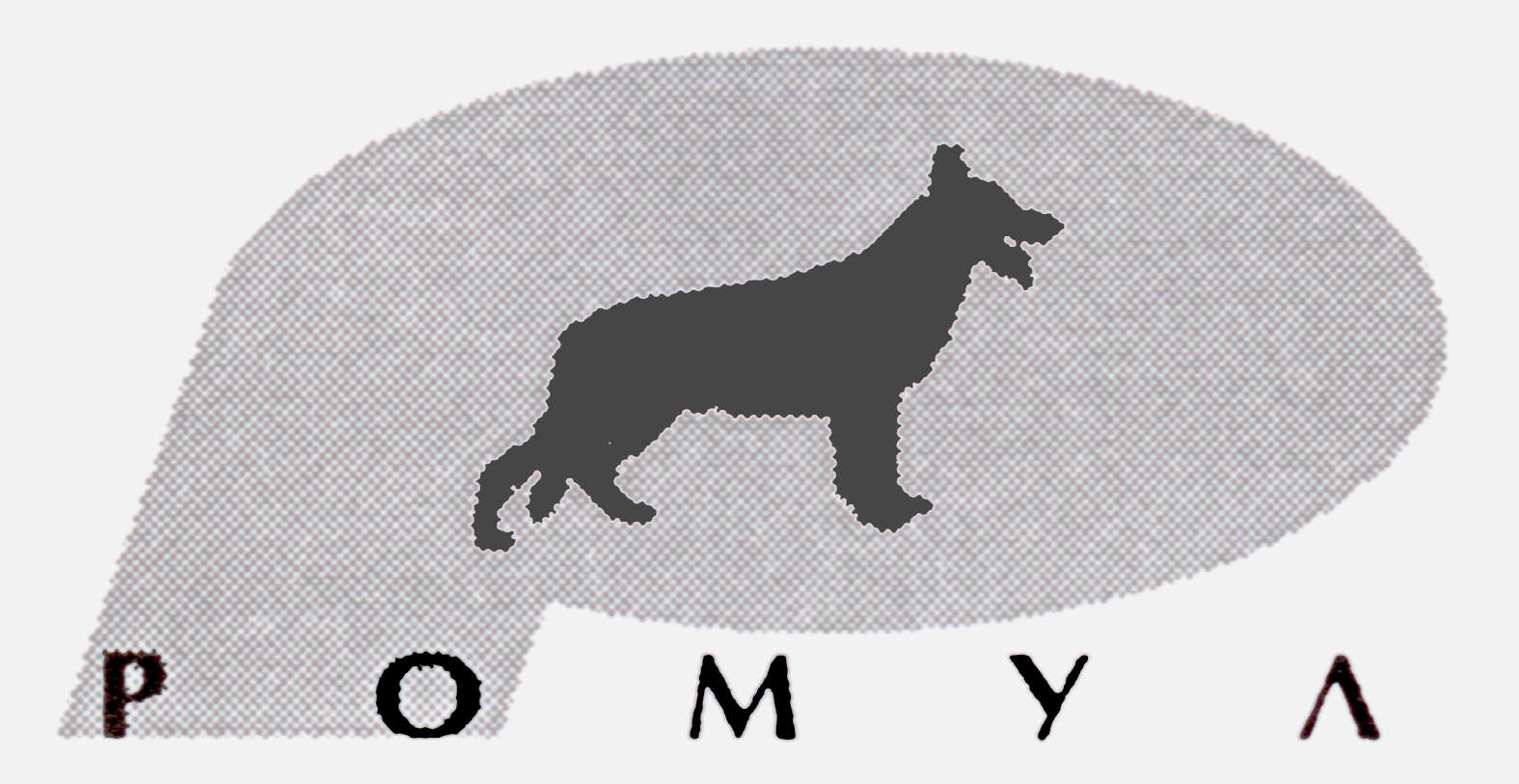 РОССИЙСКАЯ КИНОЛОГИЧЕСКАЯ ФЕДЕРАЦИЯРФСС   МОО «КЦ «РОМУЛ»КАТАЛОГМОНОПОРОДНЫХ ВЫСТАВОКБАССЕТ ХАУНД (КЧК)БУЛЬДОГ (КЧК)ВЕЛЬШ КОРГИ КАРДИГАН (КЧК)РУССКИЙ ТОЙ (КЧК)ЧИХУАХУА (КЧК)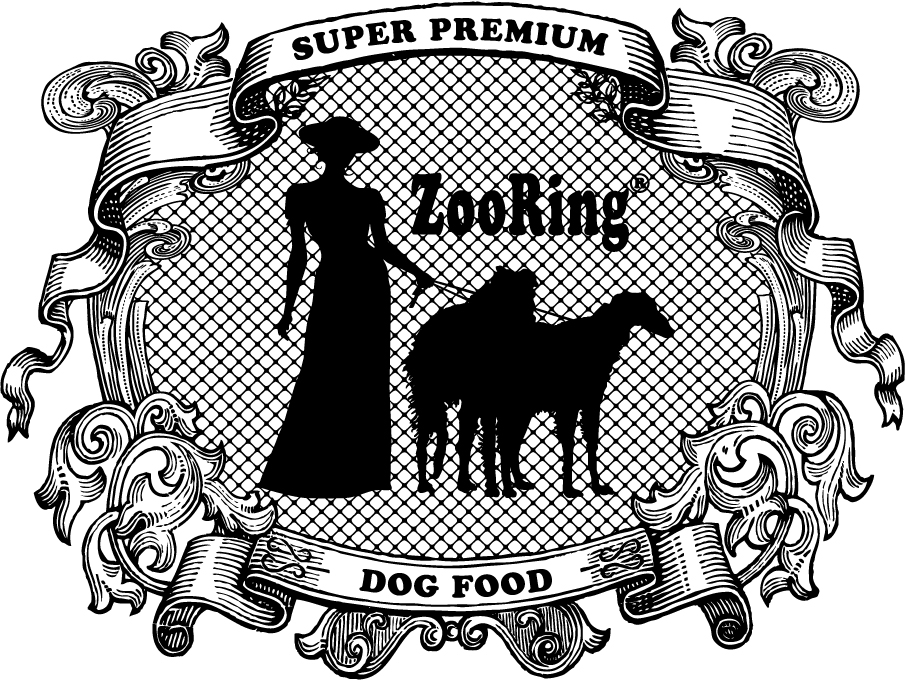 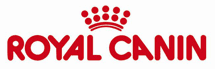 03 марта 2024МоскваУл. Кировоградская 11, корп. 1, ВЦ «Сфера»РОО «КЦ «РОМУЛ»Руководитель - ЗУЕВА Вероника ВячеславовнаПитомники в составе Клуба:"В е з у в и й"владелец и руководитель: Зуева Вероника Вячеславовна Контакты: (499) 201-1339 (Москва)Породы: восточноевропейская овчарка, бассет-хаунд, русско-европейская лайка, вельш корги пемборк, французский бульдог  «А у р у м   А г л и с»владелец и руководитель: Агличева Елена СтаниславовнаКонтакты: 8-910-451-11-22 (Москва)Породы: немецкая овчарка, схипперке"И з    К с а р о   Ч е с т н а я   и г р а "владелец и руководитель: Михеева Екатерина Вячеславовна Контакты: 8-916-655-2642 (Москва)Породы: восточноевропейская овчарка"И з   Р у с с к о г о   К а м е л о т а"владелец и руководитель: Тянутова Юлия АлексеевнаКонтакты: (495) 352-7442 (Москва) Породы: восточноевропейская овчарка, шпиц миниатюрный (померанский)"Б у н а с е"владелец и руководитель: Бурунова Наталья ЮрьевнаКонтакты: 8-915-288-86-60 (Москва)Породы: вельш корги пемброк  "Р о с    Ш а н с"владелец и руководитель: Скогорева Екатерина ВикторовнаКонтакты: (495) 438-7482 (Москва)Породы: восточноевропейская овчарка, мопс, чихуахуа"Р у с   К а р т э л ь"владелец и руководитель: Игнатьева Ольга Николаевна Контакты: (495) 579-9023 (Москва) Породы: восточноевропейская овчарка, мопс, чихуахуа«Ф. Х а у с  Ш и р а н»Владелец и руководитель: Ширан Елена ЕвгеньевнаКонтакты: 8-925-514-3376Породы: немецкая овчарка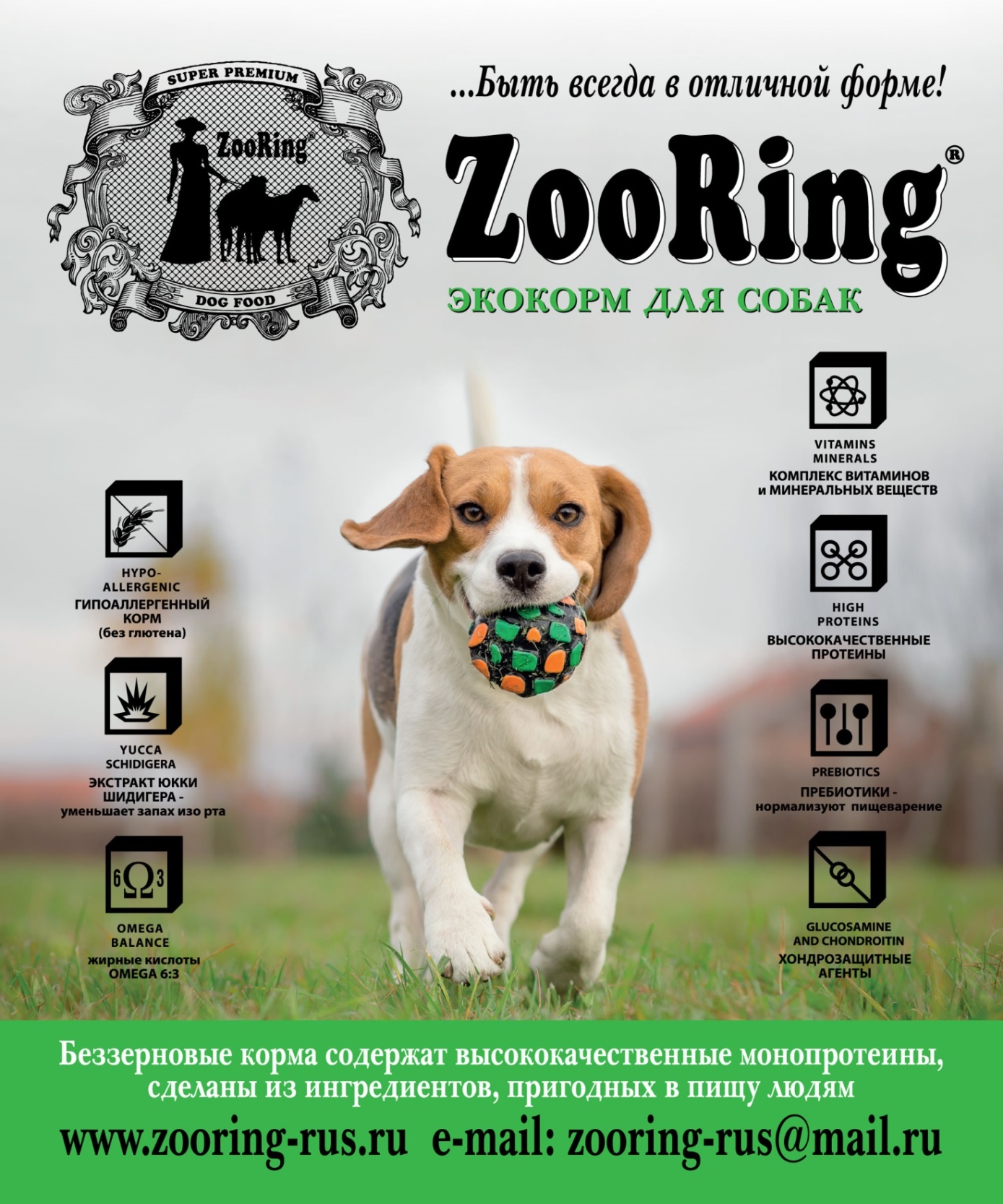 Работа с питомниками и заказ кормов менеджеры:8-903-777-04-67   e-mail:  elenappc@mail.ru8-985-898-08-93   e-mail:  zook0rm@yandex.ruРОССИЙСКАЯ КИНОЛОГИЧЕСКАЯ ФЕДЕРАЦИЯРФССДорогие участники и гости выставок!Уважаемые эксперты!ПРИВЕТСТВУЕМ Вас на выставке собак всех пород, проводимой КЦ «РОМУЛ»!Желаем Всем удачи и отличного настроения! Благодарим всех, кто принял участие в выставке! Желаем счастья, здоровья, успехов и всего самого наилучшего! Благодарим уважаемых экспертов, согласившихся разделить с нами праздник и провести экспертизу выставляемых собак. Приносим благодарность нашим гостеприимным хозяевам и всем, кто помогал в организации этой выставки!                                                 	Президент МОО «КЦ «РОМУЛ».Адрес клуба:            Москва, Дубнинская 50-44, 		              т. 8-915-211-92-05Оргкомитет выставки:Председатель – Зуева В.В.Секретарь – Крюкова С.М.Судьи:       БАССЕТ ХАУНД (КЧК в каждом классе)ВЕЛЬШ КОРГИ КАРДИГАН (КЧК) –                    Георгий Баклушин (Москва) – Georgiy Baklushin (Russia)БУЛЬДОГ (КЧК)РУССКИЙ ТОЙ (КЧК)ЧИХУАХУА (КЧК)                  Олег Васильев (МO) – Oleg Vasiliev (Russia)03 марта 2024 г.МоскваУл. Кировоградская 11, корп. 1, ВЦ «Сфера»РЕГЛАМЕНТ ПРОВЕДЕНИЯ ВЫСТАВКИОБЩИЕ ПОЛОЖЕНИЯСертификатные выставки собак в системе РКФ проводятся в соответствии с требованиями FCIи настоящим Положением.Сертификатные выставки делятся на:– интернациональные всех пород (ранг CACIB FCI; в рамках выставки возможна организацияспециализированных рингов – specialty – с присвоением дополнительных титулов);– национальные всех пород (ранг CAC);– национальные отдельных групп пород (ранг CAC; в рамках выставки возможна организацияспециализированных рингов – specialty – с присвоением дополнительных титулов);– монопородные (ранг КЧК / КЧП, ПК / ПП).К участию в национальных и монопородных выставках допускаются породы собак,признанные РКФ.Все собаки, заявленные в каталоге, должны быть зарегистрированы во Всероссийской единойродословной книге РКФ, либо одной из стран FCI, либо АКС (США), КС (Великобритания), СКС(Канада).Здоровье и благополучие собак должны быть АБСОЛЮТНЫМ ПРИОРИТЕТОМ на всехвыставках РКФ / FCI.ВЫСТАВОЧНЫЕ   КЛАССЫ Класс бэби    (baby)                                                   с 3 до 6 месяцев Класс щенков (puppy)                                              с 6   до  9 месяцев. Класс юниоров (junior)                                            с 9   до  18 месяцев. Класс промежуточный (intermediate)                   с 15 до  24 месяцев. Класс открытый (open)                                            c 15 месяцев. Класс рабочий (working) с 15 месяцев. (наличие рабочего класса и видов испытаний для допуска в рабочий класс определяется Правилами НКП и утверждается в РКФ) Класс чемпионов (champion)                                   с 15 месяцев. Класс чемпионов НКП                                              с 15 месяцев. Класс ветеранов (veteran)                                         с 8  лет. Датой определения возраста собаки является день выставки. Если день рождения собакисовпадает с датой проведения выставки, то владелец вправе самостоятельно решить, в какойкласс регистрировать собаку.ОЦЕНКИ, СЕРТИФИКАТЫ И ТИТУЛЫ   По решению НКП  на монопородных выставках возможно судейство и присуждение титулов раздельно по окрасам после утверждения выставочной комиссии и РКФ. В классах юниоров, промежуточном, открытом, рабочем, чемпионов и ветеранов, а также вклассе чемпионов НКП (на монопородных выставках) присуждаются следующие оценки:– отлично / excellent (красная лента), может быть присуждено только собаке, очень близкой кидеалу стандарта, представленной в отличной кондиции, демонстрирующей гармоничныйуравновешенный темперамент, имеющей высокий класс и отличную подготовку; еепревосходные характеристики, полностью соответствующие породе, позволяют проигнорироватьнекоторые несовершенства, однако половой диморфизм должен быть ярко выражен;– очень хорошо / very good (синяя лента), может быть присуждено только собаке, котораяобладает типичными признаками породы, хорошо сбалансированными пропорциями ипредставлена в корректной кондиции; допускается несколько небольших недостатков, однакособака должна тем не менее демонстрировать класс;– хорошо / good (зеленая лента), должно быть присуждено собаке, обладающей основнымипородными признаками; достоинства должны преобладать над недостатками, так чтобы собакавсе еще могла считаться хорошим представителем своей породы;– удовлетворительно / satisfactory (желтая лента), должно присуждаться собаке, которая можетбыть без сомнений отнесена к определенной породе, не обладая при этом ее основнымидостоинствами, а также собаке, чья физическая кондиция резко отличается от желаемой;– дисквалификация / disqualification (белая лента), должна даваться собаке в следующих случаях: тип не соответствует стандарту, несвойственное породе или агрессивное поведение, крипторхизм, пороки зубной системы, дефекты строения челюстей, нестандартный окрас или структура шерсти, явные признаки альбинизма, любой дисквалифицирующий порок, предусмотренный стандартом данной породы, а также дефекты, угрожающие здоровью; причина дисквалификации должна быть отражена в описании и в отчете; листы описания (оригинал и копия) должны быть заверены собственноручной подписью судьи и подписью владельца / хендлера дисквалифицированной собаки, подтверждающей, что он был ознакомлен с фактом и причиной дисквалификации;– невозможно отсудить (без оценки) / cannot be judged (without evaluation), дается собаке, еслиона беспрерывно прыгает или рвется из ринга, делая невозможной оценку движений и аллюра,либо не дает судье себя ощупать, осмотреть зубы и прикус, анатомию и строение, хвост илисеменники, либо у нее видны следы операции или лечения, имевшего целью ввести судью взаблуждение, замаскировать или откорректировать недостатки экстерьера (например,исправлено веко, ухо, хвост); такое же решение должно быть принято и при двойном хендлинге(привлечение внимания собаки из-за ринга), который строго запрещен на всех выставках всистеме FCI; причина оставления без оценки должна быть отражена в описании и в отчете.В классах беби и щенков присуждаются следующие оценки:– очень перспективный / very promising (красная лента);– перспективный / promising (синяя лента);– неперспективный / not promising (белая лента).Четыре лучших собаки в каждом классе должны быть расставлены по местам с 1-го по 4-е приусловии, если они имеют оценки не ниже «очень хорошо» (в классах беби и щенков – не ниже«перспективный»).В ринге по усмотрению судьи могут выдаваться сертификаты и присуждаться титулы:CW – победитель класса. Присваивается на выставке любого ранга первой собаке в классе,получившей высшую оценку.ПК [год] – победитель НКП года. Присваивается на ежегодной национальной монопороднойвыставке в породах, имеющих НКП, кобелю и суке, занявшим первое место в сравнении CWклассов промежуточного, открытого, рабочего, чемпионов и чемпионов НКП (с 01.01.2020).ЮПК [год] – юный победитель НКП года. Присваивается на ежегодной национальноймонопородной выставке в породах, имеющих НКП, кобелю и суке, получившим CW в классеюниоров (с 01.01.2020).ВПК [год] – ветеран победитель НКП года. Присваивается на ежегодной национальноймонопородной выставке в породах, имеющих НКП, кобелю и суке, получившим CW в классеветеранов (с 01.01.2020).КЧК – кандидат в чемпионы НКП. Присваивается в породах, имеющих НКП: на ежегоднойнациональной монопородной выставке ранга «Победитель клуба» – всем собакам, получившимCW в классах промежуточном, открытом, рабочем, чемпионов (в классе чемпионов НКП КЧК неприсуждается); на монопородных выставках ранга КЧК – кобелю и суке, занявшим первое место всравнении CW классов промежуточного, открытого, рабочего, чемпионов (CW класса чемпионовНКП в сравнении на КЧК не участвует); в специализированных рингах породы в рамках выставокранга CACIB – кобелю и суке, получившим CACIB; в специализированных рингах породы в рамкахвыставок ранга CAC для соответствующей группы пород – кобелю и суке, получившим CAC.ЮКЧК – кандидат в юные чемпионы клуба. Присваивается в породах, имеющих НКП: намонопородных выставках ранга КЧК, в специализированных рингах породы в рамках выставокранга CACIB и в специализированных рингах породы в рамках выставок ранга CAC длясоответствующей группы пород – кобелю и суке, получившим CW в классе юниоров.ВКЧК – кандидат в ветераны-чемпионы клуба. Присваивается в породах, имеющих НКП: намонопородных выставках ранга КЧК, в специализированных рингах породы в рамках выставокранга CACIB и в специализированных рингах породы в рамках выставок ранга CAC длясоответствующей группы пород – кобелю и суке, получившим CW в классе ветеранов.СС – сертификат соответствия. Присваивается только на монопородных выставках: нанациональной монопородной выставке ранга «Победитель клуба» / «Победитель породы» –собакам, получившим оценку «отлично 2» в классах промежуточном, открытом, рабочем,чемпионов (при условии, что первой собаке присужден КЧК/КЧП); на выставках ранга КЧК впородах, имеющих НКП, присваивается в сравнении CW классов промежуточного, открытого,рабочего, чемпионов, оставшихся после выбора обладателя КЧК, и второй собаки из класса, CWкоторого получил КЧК. При оформлении титула чемпиона НКП / чемпиона породы 3 х СС могутбыть засчитаны как 1 х КЧК / КЧП (однократно).ЮСС – сертификат соответствия в классе юниоров. Присваивается только на монопородныхвыставках собакам, получившим оценку «отлично 2» в классе юниоров (при условии, что первойсобаке присужден ЮКЧК/ЮКЧП). При оформлении титула юного чемпиона НКП / юного чемпионапороды 3 х ЮСС могут быть засчитаны как 1 х ЮКЧК / ЮКЧП (однократно).ВСС – сертификат соответствия в классе ветеранов. Присваивается только на монопородныхвыставках собакам, получившим оценку «отлично 2» в классе ветеранов (при условии, что первойсобаке присужден ВКЧК/ВКЧП). При оформлении титула ветерана чемпиона НКП / ветераначемпиона породы 3 х ВСС могут быть засчитаны как 1 х ВКЧК / ВКЧП (однократно).На выставках всех рангов в каждой породе также выбираются:ЛБ / BOB baby – лучший беби породы; выбирается сравнением кобеля и суки CW беби (навыставках, где по решению оргкомитета велась запись в класс беби).ЛЩ / BOB puppy – лучший щенок породы; выбирается сравнением кобеля и суки CW щенков.ЛЮ / BOB junior – лучший юниор породы; выбирается сравнением кобеля и суки CW классаюниоров.ЛВ / BOB veteran – лучший ветеран породы; выбирается сравнением кобеля и суки CW классаветеранов.ЛПП / BOB (Best of Breed) – лучший представитель породы; выбирается сравнением шести собак: кобеля и суки CW класса юниоров; кобеля и суки, выбранных сравнением CW классовпромежуточного, открытого, рабочего, чемпионов и (если применимо) чемпионов НКП; кобеля исуки CW класса ветеранов.ВОS (Best of Opposite Sex) – лучший представитель противоположного пола в породе; выбирается сравнением собак противоположного пола после выбора ЛПП / ВОВ.Сука и кобель – обладатели основных титулов выбираются по окончании судейства взрослыхклассов. ЛБ, ЛЩ, ЛЮ, ЛВ, BOB и BOS выбираются после окончания судейства породы.По решению оргкомитета в рамках выставки могут проводиться конкурсы:Конкурс пар / Couple competition – участвуют 2 собаки одной породы: кобель и сука,принадлежащие одному владельцу (пару выставляет один хендлер).Конкурс питомников / Breeders’ groups competition – участвуют от 3 до 5 собак одной породы,рожденные в одном питомнике, имеющие одну заводскую приставку.Конкурс производителей / Progeny groups’ competition – участвуют производитель ( ница) и от 3 до 5 потомков первой генерации.В конкурсах пар, питомников, производителей участвуют лишь собаки, внесенные в каталог,заранее записанные на конкурс, экспонировавшиеся на данной выставке и получившие оценку нениже «очень хорошо» (собаки классов беби и щенков в конкурсах не участвуют).ПРОЦЕДУРА СУДЕЙСТВА      Главным лицом в ринге является судья. По организационным вопросам ответственным за работу ринга является распорядитель, но все решения принимаются только с согласия судьи.     Судейство в каждой породе проходит в следующем порядке: беби кобели, щенки кобели, юниоры кобели, кобели классов промежуточного, открытого, рабочего, чемпионов, чемпионов НКП (на монопородных выставках), кобели ветераны; беби суки, щенки суки, юниоры суки, суки классов промежуточного, открытого, рабочего, чемпионов, чемпионов НКП (на монопородных выставках), суки ветераны.        Судья в ринге производит индивидуальный осмотр каждой собаки в стойке и в движении, делает описание (если это предусмотрено регламентом выставки) и присуждает оценку.      После осмотра всех собак в классе проводится сравнение на CW, и четыре лучших собаки расставляются по местам с 1-го по 4-е (при наличии оценки не ниже «очень хорошо», в классах беби и щенков – при наличии оценки не ниже «перспективный»). Дальнейшая процедура выбора лучших в породе описана в п. 9.5.      Любое решение, принятое судьей относительно оценки, расстановки, присуждения титулов и выдачи сертификатов, является окончательным и не может быть отменено в рамках данного конкретного мероприятия. Если экспонент считает решение судьи в отношении своей собаки ошибочным или усматривает в действиях судьи нарушение положений РКФ и / или FCI о выставках и / или о судьях, он может обратиться с жалобой в соответствующую комиссию РКФ.            Экспоненты, опоздавшие в ринг, к экспертизе не допускаются. На усмотрение судьи они могут быть описаны вне ринга (с оценкой, но без присвоения титулов и сертификатов).      Экспонент не может покидать ринг во время экспертизы без разрешения судьи. За самовольный уход с ринга судья вправе аннулировать ранее присвоенную оценку / титул. В случае неприбытия или опоздания судьи, назначенного на породу, экспертизу собак осуществляет резервный судья.                  КЛУБ ОСТАВЛЯЕТ ЗА СОБОЙ ПРАВО ЗАМЕНЫ СУДЬИ	МОНОПОРОДНАЯ ВЫСТАВКА КЧК в каждом классе	НКП "Бассет хаунд"	БАССЕТ ХАУНД	BASSET HOUND  (GREAT BRITAIN)кобели / males	щенков / puppy class	001	ВЕЗУВИЙ ЛЕОПОЛЬД   	Щ/К, DDN 6246, дата рождения: 09.06.2023, окрас: Биколор,	о: FRIENDSHIP WITH THE SHORT-LEGGED IMOTHEP, м: VEZUVII MY GINGER MOLLY,	зав: ЗУЕВА В., вл: ИВАНОВА О., МОСКВА	оценка:.............................. титул:...........................................................................................................	промежуточный / intermediate class	002	ВЕЗУВИЙ ЕВИР ДЕЙК   	РКФ 6651201, DDN 6011, дата рождения: 08.09.2022, окрас: Трехцветный,	о: FRIENDSHIP WITH THE SHORT-LEGGED IMOTHEP, м: ВЕЗУВИЙ ЗЕНИЯ,	зав: ЗУЕВА В., вл: АКИМОВА О., МО, БАЛАШИХА	оценка:.............................. титул:...........................................................................................................суки / females	щенков / puppy class	003	ВЕЗУВИЙ ЛЕЯ ОРГАНА-СОЛО   	РКФ 6748168, DDN 6247, дата рождения: 09.06.2023, окрас: Биколор,	о: FRIENDSHIP WITH THE SHORT-LEGGED IMOTHEP, м: ВЕЗУВИЙ МАЙ ДЖИНДЖЕР МОЛЛИ,	зав: ЗУЕВА В., вл: СМАГИНА Т., МОСКВА	оценка:.............................. титул:...........................................................................................................	юниоров / junior class	004	ЛАЙЛИ КРОУН СИМФОНИЯ   	Щ/К, PLZ 3486, дата рождения: 06.04.2023, окрас: Трехцветный,	о: ФЕНСИ БАСС ДАРС ФОР ЛАЙЛИ КРОУН, м: ЛАЙЛИ КРОУН ЕГРЕГОР ОФ ЛОВЕ,	зав: СУХИНИНА Л., вл: ЦВЕТКОВА А., МОСКВА	оценка:.............................. титул:...........................................................................................................	открытый / open class	005	ВЕЗУВИЙ ЯЛЛА КЛАВДИЯ   	РКФ 6316394, DDN 5544, дата рождения: 29.08.2021, окрас: 2цв,	о: FRIENDSHIP WITH THE SHORT-LEGGED IMOTHEP, м: VEZUVII DENIZA,	зав: ЗУЕВА В.В., вл: БУДУРОВА М., МОСКВА	оценка:.............................. титул:...........................................................................................................	чемпионов НКП / champion NCB class	006	БУФФОБАСС КЛЕИР ДЕ ЛУНЕ   	РКФ 5871261, BFC 64, дата рождения: 18.11.2019, окрас: 3-ЦВ,	о: LIMITED EDITION VAN HOLLANDHEIM, м: БУФФОБАСС ПИЧ БЛОССОМ,	зав: АВСЯННИКОВА М.М., вл: АВСЯННИКОВА и ШАТОХИН, МО, ХИМКИ	оценка:.............................. титул:...........................................................................................................	МОНОПОРОДНАЯ ВЫСТАВКА КЧК в каждом классе	НКП "Бульдог"	БУЛЬДОГ	BULLDOG  (GREAT BRITAIN)кобели / males	юниоров / junior class	001	ДЖАСТИН ДЖАСТ КИНГ   	Щ/К, HAX 127, дата рождения: 01.04.2023, окрас: бело-тигровый,	о: CHALLENGER INDIGOBULL, м: MAY DRIMS MOROSHKA,	зав: ПОЛЯКОВ А., вл: ПОЛЯКОВ А., МОСКВА	оценка:.............................. титул:...........................................................................................................	002	СЕНТИЛЛЕР ВИН БЕРНАНРД ШОУ   	РКФ 6799320, SRX 207, дата рождения: 06.12.2022, окрас: рыже-белый,	о: FALCO VON TEUFELHOHLE, м: СЕНТИЛЛЕР ВИН ШАНЕЛЬ,	зав: ФИРСАНОВА О., вл: ФИРСАНОВА О., МО, АНДРЕЕВКА	оценка:.............................. титул:...........................................................................................................	промежуточный / intermediate class	003	ЗВЕЗДА СТОЛИЦЫ АБУ ДАБИ   	РКФ 6683181, ZAK 6195, дата рождения: 01.12.2022, окрас: белый,	о: ONAHIA DEL ATLANTE IMAGINE, м: BUCEFALO STYLE EWA,	зав: ГАРКУША А., вл: ВЕТЮГОВА О., МОСКВА	оценка:.............................. титул:...........................................................................................................	открытый / open class	004	ЗВЕЗДА СТОЛИЦЫ АЯС   	РКФ 6683185, ZAK 6199, дата рождения: 01.12.2022, окрас: бело-рыжий,	о: ONAHIA DEL ATLANTE IMAGINE, м: BUCEFALO STYLE EWA,	зав: ГАРКУША А., вл: ГАРКУША А., МОСКВА	оценка:.............................. титул:...........................................................................................................	005	СЕНТИЛЛЕР ВИН АЛЕКС ТЭЙЛОР   	РКФ 6606755, SRX 200, дата рождения: 03.07.2022, окрас: рыже-белый,	о: GOLDEN-BULL ULYSESS, м: BLACK-TREASURE DOGS APRIL,	зав: ФИРСАНОВА О., вл: ФИРСАНОВА О., МО, АНДРЕЕВКА	оценка:.............................. титул:...........................................................................................................суки / females	юниоров / junior class	006	СЕНТИЛЛЕР ВИН ВИКТОРИЯ РУФФО   	Щ/К, SRX 211, дата рождения: 04.03.2023, окрас: рыже-белый,	о: FALCO VON TEUFELHOHLE, м: BLACK-TREASURE DOGS APRIL,	зав: ФИРСАНОВА О., вл: ФИРСАНОВА О., МО, АНДРЕЕВКА	оценка:.............................. титул:...........................................................................................................	промежуточный / intermediate class	007	АНДРЕЕВСКИЙ КЛАН ОГОНЁК ЛЮБВИ   	РКФ 6541996, PFP 1720, дата рождения: 09.06.2022, окрас: рыже-белый,	о: РОЖДЕННЫЙ ПОБЕЖДАТЬ ИЗ ЗВЕЗДНОГО ЛЕГИОНА, м: АНДРЕЕВСКИЙ КЛАН КАССАНДРА,	зав: АНДРЕЕВА Н., вл: СТЕФАШИНА Е., КАЛУГА	оценка:.............................. титул:...........................................................................................................	008	ЗВЕЗДА СТОЛИЦЫ АНТАЛИЯ   	РКФ 6683188, ZAK 6202, дата рождения: 01.12.2022, окрас: бело-рыжий,	о: ONAHIA DEL ATLANTE IMAGINE, м: BUCEFALO STYLE EWA,	зав: ГАРКУША А., вл: ГАРКУША А., МОСКВА	оценка:.............................. титул:...........................................................................................................	открытый / open class	009	BLACK-TREASURE DOGS APRIL   	РКФ 6388395, 992003000022938, дата рождения: 25.10.2020, окрас: рыже-белый,	о: ONAHIA DEL ATLANTE KILL BILL, м: BLACK-TREASURE DOGS IVI,	зав: ВЕНГРИЯ, вл: ФИРСАНОВА О., МО, АНДРЕЕВКА	оценка:.............................. титул:...........................................................................................................	МОНОПОРОДНАЯ ВЫСТАВКА КЧК	НКП "Вельш корги кардиган"	ВЕЛЬШ КОРГИ КАРДИГАН	WELSH CORGI CARDIGAN  (GREAT BRITAIN)кобели / males	юниоров / junior class	001	ГРИММ ГЕНРИ ФРОМ ХОУСЕ ВАЙСИНГ   	Щ/К, PPF 57, дата рождения: 26.04.2023, окрас: триколор с тигр.отм.,	о: BLONDIE'S BLUE CARDELL, м: КАРТЕФ ЛАТИФА КУИН,	зав: БОРЩОВА А., вл: КОБА А., С-ПЕТЕРБУРГ	оценка:.............................. титул:...........................................................................................................	002	МАП ФОР СТОРИ ИЗ МАКСИМКОВО   	Щ/К, TEE 6983, дата рождения: 20.02.2023, окрас: триколор с тигр.отм.,	о: ALL TRADE GONE FISHING, м: ВИНД ОФ ГРАНД ЕВЕЛИНА II,	зав: СЕЛЕЗНЕВА М., вл: СЕЛЕЗНЕВА М., МО, КОРОЛЕВ	оценка:.............................. титул:...........................................................................................................	промежуточный / intermediate class	003	ВИНГАРДИАН ГРЮНДИГ   	РКФ 6029090, WNR 16, дата рождения: 07.08.2022, окрас: ТИГ-БЕЛ,	о: DOM CORGI BRENIN, м: DANNIDAKS BLACK PEARL,	зав: КАРТАШОВА Е.В., вл: ЕФРЕМОВА С., МО, ЖУКОВСКИЙ	оценка:.............................. титул:...........................................................................................................	чемпионов / champion class	004	БАРРА'С БРИТТ ЛЛОЙД ЭДГАР АЙСЛЕР   	РКФ 5770289, BRT 66, дата рождения: 13.10.2020, окрас: триколор с тигр.отм.,	о: PEMCADER SINGING THE BLUES, м: DAFNE GYVATES ASARA,	зав: БАРАНОВА Т., вл: КСЕНОФОНТОВ А., МО, БАЛАШИХА	оценка:.............................. титул:...........................................................................................................суки / females	промежуточный / intermediate class	005	КАРНЕ ДЕЯ   	РКФ 6610228, OAL 501, дата рождения: 30.04.2022, окрас: Мраморный,	о: ФЕЛАНГРИ РЕЗИСТ ЭНИСИНГ, м: ЗУ-ЗУ МИРИ,	зав: ЮЛДАШЕВА Е., вл: ЮЛДАШЕВА Е., МО, ЛЮБЕРЦЫ	оценка:.............................. титул:...........................................................................................................	чемпионов / champion class	006	СТЕЛЛИУМ НЬЮ СОНГ   	РКФ 6328255, VKK 55, дата рождения: 18.08.2021, окрас: тигрово-белый,	о: MAJOR POINT ZUCCHERO, м: STELLIUM A MILLION RIDDLES,	зав: АФОНИНА Н., вл: ТАРАПАТИНА Е., МО, БАЛАШИХА	оценка:.............................. титул:...........................................................................................................	МОНОПОРОДНАЯ ВЫСТАВКА КЧК	НКП "Русский той"	РУССКИЙ ТОЙ  ГЛАДКОШЕРСТНЫЙ	RUSSIAN TOY SMOOTH COAT  (RUSSIA)кобели / males	чемпионов / champion class	001	ФЛАЖАЛЕТ УПОЛО ФРЕНК   	РКФ 6172921, KOD 618, дата рождения: 22.03.2021, окрас: черно-подпалый,	о: ФЛАЖАЛЕТ ЛОУ ЛИНН НА ЭЛЬ, м: ФЛАЖАЛЕТ ЖЕЛАННА,	зав: МОСКАЛЁВА О., вл: ХАСЯНОВА Д., МОСКВА	оценка:.............................. титул:...........................................................................................................суки / females	юниоров / junior class	002	МАГИЯ АКВАМАРИНА ЖАСМИН   	РКФ 6762310, MTI 3083, дата рождения: 06.01.2023, окрас: коричнево-подпалый,	о: МИКСМИРА ЮЛИАН МАГИЯ АКВАМАРИНА, м: МАГИЯ АКВАМАРИНА РОЗАЛИНА,	зав: МАЧИНА Т., вл: ХАСЯНОВА Д., МОСКВА	оценка:.............................. титул:...........................................................................................................	003	РОЯЛ АРТ ЕНИКА   	РКФ 6696922, FBR 4328, дата рождения: 30.12.2022, окрас: коричнево-подпалый,	о: GRAND TANDEM ULTRAFIOLET, м: RUS KOMILLFO LIBERTY,	зав: АРТЕМОВА С., вл: АРТЕМОВА С., МОСКВА	оценка:.............................. титул:...........................................................................................................	004	ЭЛИТ ПРОЕКТ ЙОХОХО ТЕКИЛА БУМ   	РКФ 6692765, DJJ 9744, дата рождения: 13.09.2022, окрас: К-П,	о: ВИНЧЕСТЕР, м: БРЭНД НЭЙМ ДЭШ КОЛОР РЕВОЛЮШЕН,	зав: ХОМЫЛЕВА Е.А., вл: НАЙДЕНОВА О.В., МО, ДУБНА	оценка:.............................. титул:...........................................................................................................	промежуточный / intermediate class	005	ЭЛИТ ПРОЕКТ Ю-ТЕРРА РОЯЛ АРТ   	РКФ 6593219, DJJ 9720, дата рождения: 25.08.2022, окрас: черно-подпалый,	о: ВИНЧЕСТЕР, м: ЭЛИТ ПРОЕКТ ОСОБА ИКС,	зав: ХОМЫЛЕВА Е., вл: АРТЕМОВА С., МОСКВА	оценка:.............................. титул:...........................................................................................................	чемпионов НКП / champion NCB class	006	ШАХ И МАТ ИСТИННАЯ ЛЮБОВЬ   	РКФ 6042342, YYY 7338, дата рождения: 01.05.2020, окрас: Ч-П,	о: SAMARSKIY FAVORIT CHICAGO, м: WERSACHE DIVA FAMIL'NAYA DRAGOTSENNOST,	зав: ЩЕРБАКОВА И.Л., вл: СЕРОВА Д., НИЖНИЙ НОВГОРОД	оценка:.............................. титул:...........................................................................................................	РУССКИЙ ТОЙ  ДЛИННОШЕРСТНЫЙ	RUSSIAN TOY LONG COAT  (RUSSIA)кобели / males	юниоров / junior class	007	ФАЙН-ЭКСЗЭМПЛ ЛЕКСУС   	Щ/К, RZT 3, дата рождения: 12.01.2023, окрас: черно-подпалый,	о: NATALIE TOYS AIVENGO, м: STEMPFORT CHIANTI TOSCANA,	зав: КУСАКИНА Е., вл: КУСАКИНА Е., МОСКВА	оценка:.............................. титул:...........................................................................................................суки / females	юниоров / junior class	008	ЗОЛОТОЙ ЗАПАС ВИКТОРИЯ   	РКФ 6698683, FBR 4394, дата рождения: 31.01.2023, окрас: рыжий с чернью,	о: СЕРДЦЕ ЭЛИЯ АБСОЛЮТНЫЙ ЗАЩИТНИК, м: ЗОЛОТОЙ ЗАПАС АВГУСТИНА,	зав: АБРАМУНИНА О., вл: МУРАТОВ М., МО, МЫТИЩИ	оценка:.............................. титул:...........................................................................................................	открытый / open class	009	ТОП БРЭНД ЕДИНАЯ РОССИЯ   	РКФ 6486775, TYM 5821, дата рождения: 16.05.2022, окрас: рыжий с чернью,	о: NATALIE TOYS MILAN, м: NEW STEP NIAGARA,	зав: СУРИКОВА Л., вл: СУРИКОВА Л., МОСКВА	оценка:.............................. титул:...........................................................................................................	чемпионов / champion class	010	РОЯЛ АРТ ДАНАЯ   	РКФ 6486228, FBR 3950, дата рождения: 05.04.2022, окрас: рыжий с чернью,	о: СТЕМПФОРТ НАГЛЫЙ САБОТАЖ, м: ВИВАЛЕТТИ РОСС АКВАТОРИЯ,	зав: АРТЕМОВА С., вл: АРТЕМОВА С., МОСКВА	оценка:.............................. титул:...........................................................................................................	чемпионов НКП / champion NCB class	011	ТОП БРЭНД ЕВРАЗИЯ   	РКФ 6486774, TYM 5820, дата рождения: 16.05.2022, окрас: РЫЖ-ЧЕР,	о: NATALIE TUYS MILAN, м: NEW STEP NIAGARA,	зав: СУРИКОВА Л.А., вл: ОЛЬШАННИКОВА А.В., МО, ЗЕЛЕНОГРАД	оценка:.............................. титул:...........................................................................................................	МОНОПОРОДНАЯ ВЫСТАВКА КЧК	НКП "Чихуахуа"	ЧИХУАХУА ДЛИННОШЕРСТНЫЙ	CHIHUAHUA ROUGH  (MEXICO)кобели / males	юниоров / junior class	001	ЭТАЛОН РАДОСТИ ЕЛИСЕЙ   	Щ/К, MRB 106, дата рождения: 23.04.2023, окрас: палево-соб. с белым,	о: MIKROMIR EMPIRE OF RUSSIA, м: ETALON RADOSTI NATURAL BEAUTY,	зав: МОРОЗОВА Е., вл: МОРОЗОВА Е., МО, ОДИНЦОВО	оценка:.............................. титул:...........................................................................................................суки / females	юниоров / junior class	002	КОСМИК СМАЙЛ ГЛАМУРНАЯ ЛЕДИ   	Щ/К, DBL 7729, дата рождения: 01.04.2023, окрас: шокол-белый,	о: BLACK BUGATTI VEYRON, м: КОСМИК СМАЙЛ ШАЛЬНАЯ ИМПЕРАТРИЦА,	зав: КУЗНЕЦОВА Т., вл: , 	оценка:.............................. титул:...........................................................................................................	003	ЭТАЛОН РАДОСТИ ЕСЕНИЯ   	Щ/К, MRB 108, дата рождения: 23.04.2023, окрас: рыже-соболиный с белым,	о: MIKROMIR EMRIRE OF RUSSIA, м: ETALON RADOSTI NATURAL BEAUTY,	зав: МОРОЗОВА Е., вл: МОРОЗОВА Е., МО, ОДИНЦОВО	оценка:.............................. титул:...........................................................................................................	ЧИХУАХУА КОРОТКОШЕРСТНЫЙ	CHIHUAHUA SMOOTH  (MEXICO)кобели / males	юниоров / junior class	004	ЭЛИТНЫЙ КЛАН СК ЖИВЧИК ЛАЙТ   	РКФ 6786403, SII 5287, дата рождения: 28.03.2023, окрас: кремовый,	о: ИНВЕНТОР МАКАРОВ, м: ФАБУЛОУС СТАР УСЛАДА,	зав: СЕРГЕЕВА С., вл: КЛЕЙМЕНОВА Ж., СМОЛЕНСКАЯ ОБЛ., ПОЛЯНОВО	оценка:.............................. титул:...........................................................................................................	чемпионов / champion class	005	SINATRA LES COULEURS DE MA VIE   	PKR.IX-99727, 616093901377000, дата рождения: 28.11.2020, окрас: ,	о: JAMES BOND-PC DI RIO GALERIA, м: LAVINIA LES COULEURS DE MA VIE,	зав: ПОЛЬША, вл: ЮШКОВ Д., KYRGYZSTAN	оценка:.............................. титул:...........................................................................................................суки / females	щенков / puppy class	006	ЭТАЛОН РАДОСТИ ЖЕНЕВЬЕВА   	Щ/К, MRB 111, дата рождения: 30.07.2023, окрас: черно-подпалый,	о: L'ALEGRIA VICTORY SOLO, м: ETALON RADOSTI ZHANI-SHA-DEN,	зав: МОРОЗОВА Е., вл: МОРОЗОВА Е., МО, ОДИНЦОВО	оценка:.............................. титул:...........................................................................................................